Banino, 06-02-2024Zamawiający: Szkoła Podstawowa im. Ks. Prałata Józefa Bigusa w Baniniehttps://platformazakupowa.pl/pn/spbaninooraz Wykonawcy wg rozdzielnikaDotyczy zamówienia:Dostawa mebli i wyposażenia szkolnego, ZP.271.1.2024Wyjaśnienia nr 3 treści SWZ/Modyfikacja treści SWZNa podstawie art. 284 oraz art. 286 ust. 1 ustawy z dnia 11 września 2019 r. Prawo zamówień publicznych Zamawiający: Szkoła Podstawowa im. Ks. Prałata Józefa Bigusa w Baninie niniejszym udziela następujących wyjaśnień treści SWZ oraz wprowadza modyfikację treści SWZ.Pytania i odpowiedzi:W załączniku A Opis przedmiotu zamówienia w pkt. 5 Zamawiający wymaga "Meble szkolne muszą spełniać wymogi obowiązującej normy dla mebli szkolnych: PN-EN 1729-1:2016-09; PN-EN 1729-2+A1:2016-02". Wskazane normy dotyczą krzeseł i stołów i nie mają zastosowania do mebli używanych przez personel nauczycielski. W Opisie przedmiotu zamówienia Zamawiający nie wskazuje jednoznacznie które meble są uczniowskie, a które będą wykorzystywane przez nauczycieli (np. SEK12 Krzesło, SEK13 krzesło obrotowe, SOC02 Stół). W związku z powyższym, wnosimy o jednoznaczne wskazanie, które meble będą użytkowane przez personel nauczycielski, a które przez uczniów - a więc do których mebli zamawiający wymaga zgodności z normami dla mebli szkolnych, a do których norm dotyczących mebli biurowych.Odp.: Zamawiający przygotowując postępowanie i opisując przedmiot zamówienia, liczy że przystępujący wykonawcy są Wykonawcami profesjonalnymi, którzy są w stanie ocenić jaki asortyment dotyczy uczniów, co jednoznacznie będzie wskazywało, że pozostały asortyment będzie należał do nauczycieli i pozostałego personelu. W załączniku A Opis przedmiotu zamówienia w poz. 87 Zamawiający opisuje SZA02 Szafki ubraniowe, które winny posiadać „WYMIARY w przedziale: wysokość: 1360-1420 mm, szerokość: 900 mm, głębokość: 420-460 mm”. Informujemy, że producenci szafek metalowych, posiadają w swojej ofercie szafki szkolne o wysokości 150 cm. Jest to wysokość odpowiednia dla dzieci w szkole podstawowej. Opisane przez Zamawiającego wymiary są niestandardowe lub wskazujące na jednego, konkretnego producenta, co narusza zasadę uczciwej konkurencji. Wnosimy o zaakceptowanie szafek ubraniowych o wymiarach całkowitych: 150x90x49cm (WxSxG).Odp. Zamawiający podtrzymuje zapisy SIWZ. Zamawiający informuje, iż dobór asortymentu  spełniającego wymagania Zamawiającego leży po stronie Wykonawcy. Jednocześnie Zamawiający przypomina, ze jego obowiązkiem nie jest dostosowanie przedmiotu zamówienia do możliwości konkretnego Wykonawcy. Zamawiający przygotował opis przedmiotu zamówienia w oparciu o swoje uzasadnione potrzeby oraz rozwiązania dostępne na rynku.Zamawiający ma prawo do zakupu rozwiązań dostępnych na rynku, nawet jeśli nie każdy podmiot prowadzący działalność na tym rynku może go zaoferować. Meble spełniające postawione wymagania są dostępne w ogólnodostępnej ofercie rynkowej.W załączniku A Opis przedmiotu zamówienia w poz. 88 Zamawiający opisuje SZA03 Szafki ubraniowe klasa 3-8, które winny posiadać „wysokość: 1760-1840 mm, szerokość: 900 mm, głębokość: 420-460 mm”. Wnosimy o zaakceptowanie szafek ubraniowych dla klas 3-8o wymiarach całkowitych: 180x90x49cm (WxSxG).Odp.: Zamawiający podtrzymuje zapisy SIWZ.  Zamawiający informuje, iż dobór asortymentu  spełniającego wymagania Zamawiającego leży po stronie Wykonawcy. Jednocześnie Zamawiający przypomina, ze jego obowiązkiem nie jest dostosowanie przedmiotu zamówienia do możliwości konkretnego Wykonawcy.  Zamawiający przygotował opis przedmiotu zamówienia w oparciu o swoje uzasadnione potrzeby oraz rozwiązania dostępne na rynku. Zamawiający ma prawo do zakupu rozwiązań dostępnych na rynku, nawet jeśli nie każdy podmiot prowadzący działalność na tym rynku może go zaoferować. Meble spełniające postawione wymagania są dostępne w ogólnodostępnej ofercie rynkowej.W załączniku A Opis przedmiotu zamówienia w poz. 76 Zamawiający opisuje SEK19 krzesło dyrektor, podając jego wymiary „wysokość siedziska: 46-56 cm” i jednocześnie oczekując: „regulowana wysokość siedziska w zakresie min. 50-58 cm”. Wnosimy o ujednolicenie zapisów i jednoznaczne wskazanie zakresu regulacji wysokości siedziska.Odp. Zamawiający zmienia zapisy i usuwa zapis „regulowana wysokość siedziska w zakresie min. 50-58 cm”.Wnosimy o zmianę terminu składania ofert na 9.02.2024 r.Odp. Termin składania ofert został przesunięty do dnia 12 lutego do godz. 16:00. Termin otwarcia ofert: 12 lutego 2024 r. godz. 16:30W załączniku A Opis przedmiotu zamówienia pkt. 21 "Zamawiający wymaga, aby przed przystąpieniem do wykonywania dostaw, Wykonawca przedłożył w 2 egz. wniosek materiałowy zawierającego opis, parametry wyposażenia oraz wzorniki, próbniki, próbki, kartę katalogową, atesty i certyfikaty itp." Czy Zamawiający zaakceptuje oświadczenie Wykonawcy o spełnieniu przez oferowane meble wskazanych norm, a dostarczeniu odpowiednich atestów i certyfikatów na etapie protokołu odbioru? Wielu producentów/dystrybutorów mebli szkolnych udostępnia atesty i certyfikaty dopiero po zrealizowaniu dostawy zamówienia, w związku z czym Wykonawca nie będzie miał dostępu do tych dokumentów przed rozpoczęciem realizacji.=Odp. Zamawiający nie wyraża zgody na proponowane rozwiązanie. Zamawiający podtrzymuje zapisy zawarte w SWZ.Wnosimy o wyjaśnienie SWZ: W załączniku A Opis przedmiotu zamówienia w poz. 16 Zamawiający opisał krzesło obrotowe "Podstawa krzesła (...) wykonana z aluminium." a jednocześnie "Podstawa krzesła stal chromowana.". Obecne zapisy są sprzeczne. Wnosimy o ujednolicenie i jednoznaczne określenie z czego ma być wykonana podstawa krzesła.Odp. Zamawiający wyjaśnia, że podstawa krzesła poz. 16 ma być ze stali chromowanej.Dotyczy pozycji 95 – TRE05 Regał sprzęt sportowyCzy Zamawiający dopuszcza regał o poniższych parametrach: - wysokość 2200 mm,  - szerokość 1100 mm,  - głębokość 500 mm - 5 półek wykonanych z MDF, każda półka ma nośność 300 kg - pod każdą z półek zamontowana poprzeczka wzmacniająca - stelaż ocynkowany - grubość nogi 1,5 mmPowyższy regał to jedna z bardziej wytrzymałych propozycji dostępnych obecnie na rynku. Każda z półek wykonana z estetycznej i trwałej płyty MDF (płyta MDF jest materiałem ekologicznym, bezpiecznym dla człowieka i przyjaznym dla środowiska), a jej udźwig sięga aż 300 kg. Na jej stabilność wpływa między innymi obecność wpustów kulistych mocujących do nóg oraz funkcjonalnych poprzeczek. Wzmocnienie zastosowano także w nogach w postaci stalowych kątowników i śrub. Regał posiada wygodne otwory montażowe, dlatego bez najmniejszych kłopotów można go połączyć w szereg lub szybko przytwierdzić do powierzchni ściany. Nogi regałów wykonane z blachy o grubości 1,5mm. W regale pod każdą z półek znajduje się jedna poprzeczka wzmacniająca, która umacnia całą konstrukcję oraz sprawia, że każda z półek wytrzyma aż 300kg obciążenia.Poniżej zdjęcia poglądowe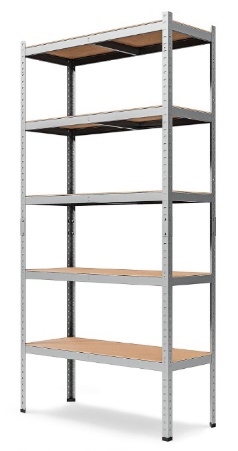 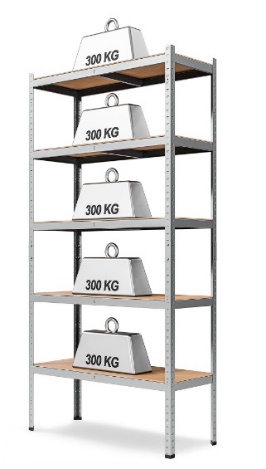 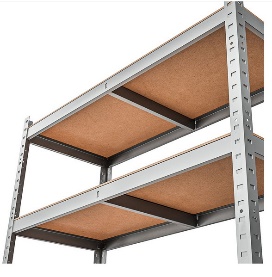 Odp. Zamawiający nie dopuszcza możliwości pogorszenia wymaganych parametrów regału. Zamawiający podtrzymuje zapisy SWZ.W postępowaniu brak załacznika JEDZ. Proszę o pilne udostępnienie go.Odp. Wstępnie wypełniony formularz JEDZ został zamieszczony na stronie postępowania.Jednocześnie Zamawiający informuje, że w celu umożliwienia przygotowania właściwej oferty, z uwzględnieniem udzielonych wyjasnień, termin składania ofert został przesunięty do dnia 12 lutego 2024 r.W związku z powyższym Zamawiahjący modyfikuje treść SWZ w sposób następujący:Pkt. X. ppkt. 3. SWZ otrzymuje brzmienie:„3. Termin składania ofert upływa w dniu: 12 lutego 2024 r. o godz. 16:00.”Pkt. XI. ppkt. 1. SWZ otrzymuje brzmienie:„1. Otwarcie ofert nastąpi w dniu: 12 lutego 2024 r. o godzinie: 16:30.”Pkt. XIV. ppkt. 2. SWZ otrzymuje brzmienie:„2. Pierwszym dniem terminu związania ofertą jest dzień składania ofert tj. 12 lutego 2024 r. Powyższe oznacza, że termin związania ofertą upływa w dniu 11 maja 2024 r. Zamawiający informuje jednocześnie o zmianie treści ogłoszenia o zamówieniu w zakresie terminu składania i otwarcia ofert.